Bishop Bridgeman Primary School – We Work, We Play, We Care, We Pray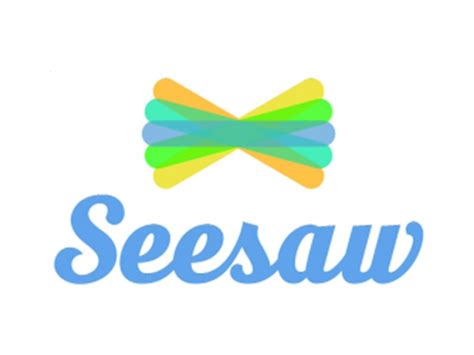 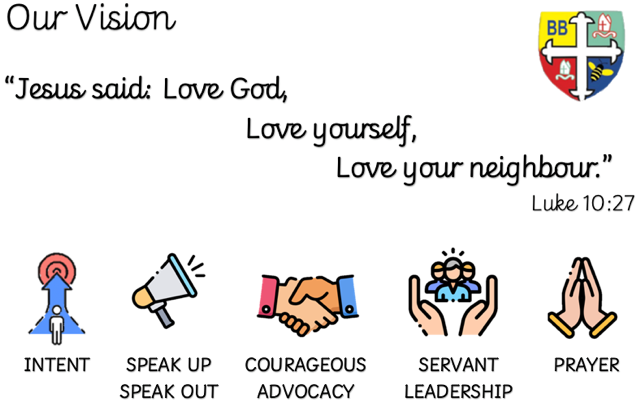 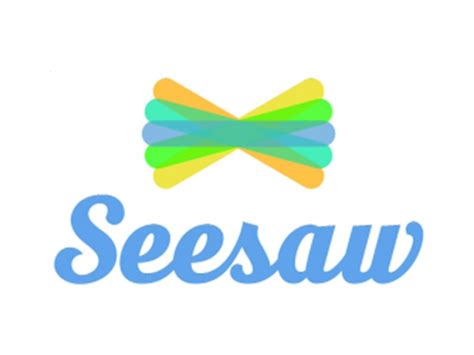 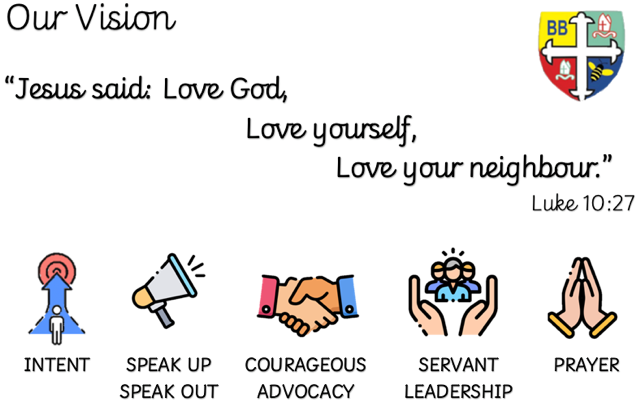 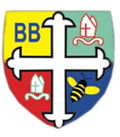 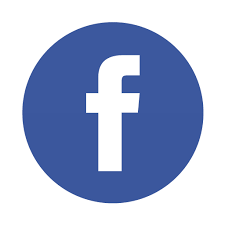 